Żyrafki i Tygryski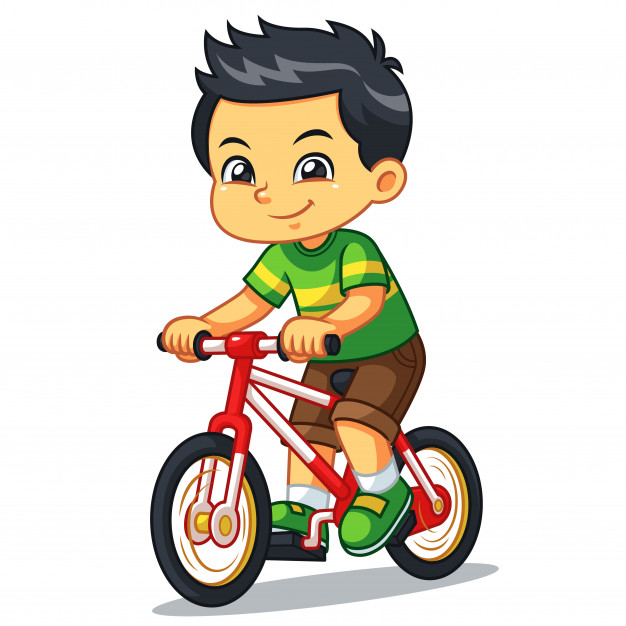 04.06.2020Wakacyjne wycieczki roweroweZabawy-ćwiczenia na rozpoczęcie dnia.              https://youtu.be/LNouuY9zrKQ Wiersz pt. Wyścig rowerem.Kiedy rowerem pędzę w dali kręcę pedałami,koledzy chcą dogonić mniei wtedy się ścigamy.Kiedy rowerem pędzę w dal,w uszach mi świszcze wiatr.Zostawiam z tyłu łąkę , las,pozdrawiam każdy kwiat.Kiedy rowerem pędzę w dal,drogę do mety znam.Przyciskam mocniej, no i znów,medal ze złota mam.        Odpowiedz na pytania:        -O czym opowiada wiersz?        -Czy na rowerze możemy jechać wszędzie gdzie chcemy?        -O czym należy pamiętać  jeżdżąc na rowerze?        -Co wkładamy na głowę  wsiadając na rower? A teraz piosenka edukacyjna- jak prawidłowo i bezpiecznie jeździć rowerem.                     https://youtu.be/CkXSdjgvaAkZestaw ćwiczeń ruchowych.       Rodzicu, przygotuj  wstążkę ok.1,5m i zawiąż ją, kilka kulek z zgniecionej gazety,       spokojną muzykę.        Ćwiczenie pierwsze- dziecko maszeruje po pokoju raz na palcach raz na piętach.                                          Zmiana marszu po każdym okrążeniu pokoju.                                          Może być też marsz pełnymi stopami.        Ćwiczenie drugie-     dziecko kładzie wstążkę na podłodze i układa ją w formie                                         okręgu. Staje w środku okręgu i przeciąga wstążkę przez całe                                         ciało od dołu do góry. Powtarzamy kilka razy.        Ćwiczenie trzecie-   dziecko kładzie się na podłodze na brzuchu. Rodzic kładzie                                         złożoną na wpół wstążkę ,,Patyk "przed dzieckiem.                                         Maluch chwyta ją za końce i wyprostowane ręce unosi                                         w górę. Wykonujemy kilka razy.        Ćwiczenie czwarte- do ułożonej w okrąg wstążki, dziecko celuje i rzuca kulkami                                         z gazety. Można zacząć z bliska powoli zwiększając odległość.        Ćwiczenie piąte-      dziecko kładzie się na podłodze i kręcąc nogami naśladuje                                         jazdę rowerem.Pokoloruj rowerowe malowanki.        Dziękuję.Wanda Rutka